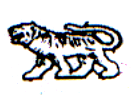 АДМИНИСТРАЦИЯ МИХАЙЛОВСКОГО МУНИЦИПАЛЬНОГО
РАЙОНА ПРИМОРСКОГО КРАЯ
П О С Т А Н О В Л Е Н И Е____________                                 с. Михайловка                                  №________Об утверждении Положения о премировании руководителей муниципальных образовательных  учрежденийМихайловского муниципального района.В соответствии со статьей 144 Трудового кодекса РФ, постановлением главы Михайловского муниципального района от 30.06.11 г. № 594-па «О введении новых систем оплаты труда работников муниципальных общеобразовательных учреждений Михайловского муниципального района Приморского края», администрация Михайловского муниципального районаПОСТАНОВЛЯЕТ: 1. Утвердить Положение о премировании руководителей муниципальных образовательных учреждений  Михайловского муниципального  района (приложение № 1). 2. Управлению культуры и внутренней политики (Никитина) опубликовать настоящее постановление в общественно-политической газете «Вперед».3. Муниципальному казённому учреждению «Управление по организационно-техническому обеспечению администрации Михайловского муниципального района» (Шевченко) разместить настоящее постановление на сайте администрации Михайловского муниципального района.4. Настоящее постановление вступает в силу с момента опубликования. 5. Контроль за исполнением настоящего постановления возложить на заместителя главы администрации муниципального района Н.В. Андрущенко.Глава Михайловского муниципального района –Глава администрации района                                                     А.И. Чеботков                                                                 Приложение № 1                                                                 к постановлению администрацииМихайловского муниципального районаот «___»_______2013г. № _______ПОЛОЖЕНИЕ  о премировании руководителей муниципальных образовательных учреждений Михайловского муниципального района.Общие положения1.1. Положение о премировании руководителей муниципальных образовательных учреждений Михайловского муниципального  района (далее – Положение)  разработано в соответствии с Федеральным законом «Об образовании в Российской Федерации» от 29.12.2012г.  №273- ФЗ  и постановлением главы Михайловского муниципального района от 30.06.11 г. № 594-па «О введении новых систем оплаты труда работников муниципальных общеобразовательных учреждений Михайловского муниципального района Приморского края».1.2. Премией является единовременное денежное вознаграждение, выплачиваемое руководителям муниципальных образовательных учреждений Михайловского района (далее – руководители ОУ) за особые достижения или заслуги в области образования, управленческой деятельности, конкретные результаты работы. 1.3. Премиальный фонд образовательного учреждения формируется за счет экономии средств образовательного учреждения. 	1.4. Целью премирования является материальное поощрение работников за качественное исполнение функциональных обязанностей, развитие творческой инициативы и активности. 1.5. Настоящее Положение определяет порядок и условия премирования руководителей образовательных учреждений района.Порядок  и условия премирования2.1. Условиями премирования руководителей образовательных учреждений являются Критерии оценки деятельности руководителей образовательных учреждений (далее - Критерии), которые могут корректироваться в зависимости от приоритетов муниципальной системы образования Михайловского муниципального  района. 2.2. Установление условий премирования, не связанных с результативностью и эффективностью труда руководителя образовательного учреждения, не допускается.Порядок выплаты3.1. Общая сумма премий,  установленных в течение года конкретному руководителю образовательного учреждения, не должна превышать исчисленной в установленном порядке суммы средств на их выплату. 3.2. Премия выплачивается в срок, установленный для выплаты заработной платы.Показатели премирования. 4.1. Единовременные выплаты (премирование) устанавливаются за: - за победы образовательного учреждения в конкурсах регионального и федерального уровней;- за победы руководителя ОУ в конкурсах регионального и федерального уровней;- по итогам работы за учебный год;- к юбилейным датам со дня рождения (50, 55, 60,65,70-летие);- при увольнении по собственному желанию в связи с выходом на пенсию;- охват всех учащихся до 18 лет общим образованием по закрепленной территории;- численность обучающихся и их % от общего количества систематически пропускающих занятия по неуважительным причинам;- качество знаний учащихся начальной школы при проведении единого муниципального тестирования;- подготовка победителей и призеров регионального этапа Всероссийской олимпиады школьников;- подготовка победителей и призеров конкурсов (наличие побед и призовых мест) конференций и др. мероприятий, проводимых в рамках Мероприятий МО РФ и Министерства образования и науки области, районных мероприятий среди обучающихся;- соответствие современным требованиям (ННШ); - отсутствие предписаний надзорных органов;- проведение на базе ОУ семинаров, мастер-классов, конференций, смотров, конкурсов районного и областного уровня;- развитие педагогического творчества. Победители или призеры среди педагогов и руководителей в конкурсах, конференциях, смотрах, проводимых в рамках Мероприятий Министерства МО РФ, Министерства образования и науки области, отдела образования;- отсутствие обоснованных обращений граждан по вопросам организации образовательного процесса и его результатов;- результаты итоговой аттестации выпускников 9-х классах (успеваемость ) русский язык  (%), математика (%);- количество выпускников, получивших по результатам ЕГЭ 80-100 баллов;- работа на базе школ, пришкольных лагерей в период каникул;- качественная подготовка образовательного учреждения к новому учебному году; - к профессиональным и государственным праздникам;- высокий уровень организации аттестации педагогических работников; - высокий уровень организации работы общественных органов, участвующих в управлении школой (педагогический совет, экспериментно-методический совет, органы ученического самоуправления и т.д.); - обеспечение выполнения требований пожарной и электробезопасности, охраны труда; - высокое качество подготовки и организации ремонтных работ; - неукоснительное соблюдение правил техники безопасности, охраны труда, пожарной безопасности; - обеспечение санитарно-гигиенических условий в помещениях школы;- содействие и помощь педагогическим работникам в осуществлении учебно-воспитательного процесса; - за активное участие в инновационной деятельности учреждения, ведение экспериментальной работы, разработку и внедрение авторских программ (элективных курсов), выполнение программ углубленного и расширенного изучения предметов в учебный план гимназии;- за активное использование современных образовательных технологий, в том числе информационно-коммуникационных;- за    активное    использование    в   образовательном    процессе здоровье сберегающих технологий, высокое качество подготовки и проведения    мероприятий,    способствующих    сохранению    и восстановлению психического и физического здоровья учащихся; - в связи с юбилеями работников или учреждения;- разработка и реализация новых педагогических технологий, постоянный творческий поиск и новаторство в педагогической и руководящей деятельности;- за разработку и реализацию проектной деятельности;5. Порядок определения суммы премий.Размер премии не зависит от стажа работы.